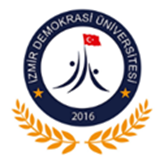 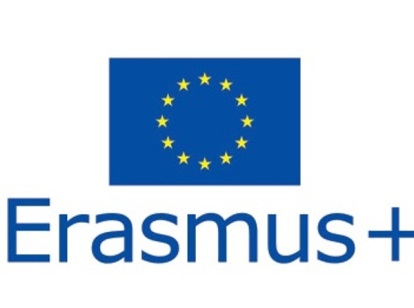 İZMİR DEMOKRASİ ÜNİVERSİTESİERASMUS+ PROGRAMI STAJ HAREKETLİLİĞİ BAŞVURU formu (2020-2021)(Bu başvuru formu elektronik ortamda doldurulacaktır.)  Kişisel Bilgiler   Öğrenci Bilgileri   İletişim Bilgileri  Staj Yapılacak Kurum Bilgileri *Aynı kademede hareketlilikten tekrar yararlanılması halinde, son başarı notundan -10 puan düşülecektir.   Özel İhtiyaç DesteğiBaşvuruya Eklenecek Belgeler:☐ Staj Yapılacak Kurumdan Alınan Kabul Mektubu ya da Hareketliliğe Kabul Edileceğine Dair E-mail Çıktısı ☐ 1 Adet Güncel Tarihli Transkript ☐ Dil Yeterlilik Belgesi (varsa)☐ Gidilecek Ülkenin Dili İngilizce Değilse Gidilecek Ülkenin Diline İlişkin Sınav Sonuç Belgesi (varsa)☐ Engelli Öğrenci ise Duruma İlişkin Belge [Engelliliğe ve düzeyine ilişkin bilgileri veren doktor raporu (3 aydan eski olmayacak şekilde) veya engellilik kartı fotokopisi, kronik hastalıklar için doktor raporu] (varsa)☐ Gazi Öğrenci ile Şehit ve Gazi Yakını Öğrenci ise Duruma İlişkin Belge (varsa)(Muharip gaziler ve bunların eş ve çocukları ile harp şehitlerinin eş ve çocuklarının yanı sıra 12/4/1991 tarih ve 3713 sayılı Terörle Mücadele Kanunu’nun 21. Maddesine göre “kamu görevlilerinden yurtiçinde ve yurtdışında görevlerini ifa ederlerken veya sıfatları kalkmış olsa bile bu görevlerini yapmalarından dolayı terör eylemlerine muhatap olarak yaralanan, engelli hâle gelen, ölen veya öldürülenler”in eş ve çocukları ile 23 Temmuz 2016 tarih ve 667 sayılı KHK’nin 7. Maddesi uyarınca, 15 Temmuz 2016 tarihinde gerçekleştirilen darbe teşebbüsü ve terör eylemi ile bu eylemin devamı niteliğindeki eylemler sebebiyle hayatını kaybedenlerin eş ve çocukları veya malul olan siviller ile bu kişilerin eş ve çocukları Erasmus+ öğrenci hareketliliğine başvurmaları halinde önceliklendirilir.)☐ Öğrencinin Aile ve Sosyal Politikalar Bakanlığı’ndan hakkında 2828 sayılı Kanun uyarınca koruma, bakım veya barınma kararı olduğuna dair yazı (varsa)Bu formu bilgisayarda eksiksiz olarak doldurduktan sonra çıktı alınız. İmzaladığınız formu PDF formatında taratıp sizden istenen belgeleri de ekledikten sonra31 ARALIK 2020 PERŞEMBE GÜNÜ SAAT 17:30’A KADARerasmus@idu.edu.tr adresine gönderiniz.                   «fotoğraf»Öğrenci NumarasıEğitim Kademesi
(Lisans/Yüksek Lisans/Doktora)Fakülte / Yüksekokul / EnstitüBölüm / ProgramSınıf Posta Adresi (açık adres)E-mailCep NoAcil durumda aranacak kişi (Aile bireyinin yakınlık derecesi, ad, soyad, telefonu)Staj hareketliliğinden yararlanılacak kurum:Staj hareketliliğinden yararlanılacak kurum:Kurum adıÜlkeErasmus ID Kodu (varsa)Hareketlilik Tarih Aralığı Erasmus Öğrenim - Staj Hareketliliğinden daha önce aynı kademede* yararlandınız mı?  
Evet   Hayır 
Evet ise yararlanılan program türü, akademik yıl ve süre:
Öğrenim Hareketliliği:                                                   Staj Hareketliliği:Yabancı Dil BilgisiYabancı Diller Yüksekokulu tarafından yapılacak sınava katılmayıp geçerli bir yabancı dil belgesi ibraz edecekseniz aşağıdaki bölümü doldurunuz.Yabancı Diller Yüksekokulu tarafından yapılacak sınava katılmayıp geçerli bir yabancı dil belgesi ibraz edecekseniz aşağıdaki bölümü doldurunuz.Eşdeğer Belge (varsa) (İngilizce)YDS ☐    YÖKDİL ☐Dil SeviyesiA1☐  A2☐  B1 ☐  B2☐  C1☐  C2☐  Yılı ve Puanıİkinci Dil Bilgisi (varsa)
(Dil ve seviyesi belirtilecek)Herhangi bir engeli / 
Özel ihtiyacı var mı?Evet ☐  Hayır ☐Şehit ve/ya gazi yakını olma durumu Evet ☐  Hayır ☐2828 sayılı sosyal hizmetler kanunu kapsamında koruma, bakım veya barınma desteği altında olma durumu Evet ☐  Hayır ☐Vatandaşı olunan ülkeye hareketlilik gerçekleştirme Evet ☐  Hayır ☐ÖğrenciUluslararası İlişkiler Koordinatörlüğü Onayıİzmir Demokrasi Üniversitesi tarafından yapılan 2020-2021 Erasmus+ Öğrenci Staj Hareketliliği Başvuru ilanını okuduğumu, bu formda yer alan tüm bilgilerin ilanda yer alan kriterlere uygun ve doğru olduğunu; verdiğim bilgilerin eksik/hatalı olmasından kaynaklanabilecek bir hak kaybı oluşması durumunda, herhangi bir hak iddia etmeyeceğimi kabul ve taahhüt ederim.
Adı Soyadı: 
İmza:Tarih:Kontrol edilmiştir.İmza:Tarih: